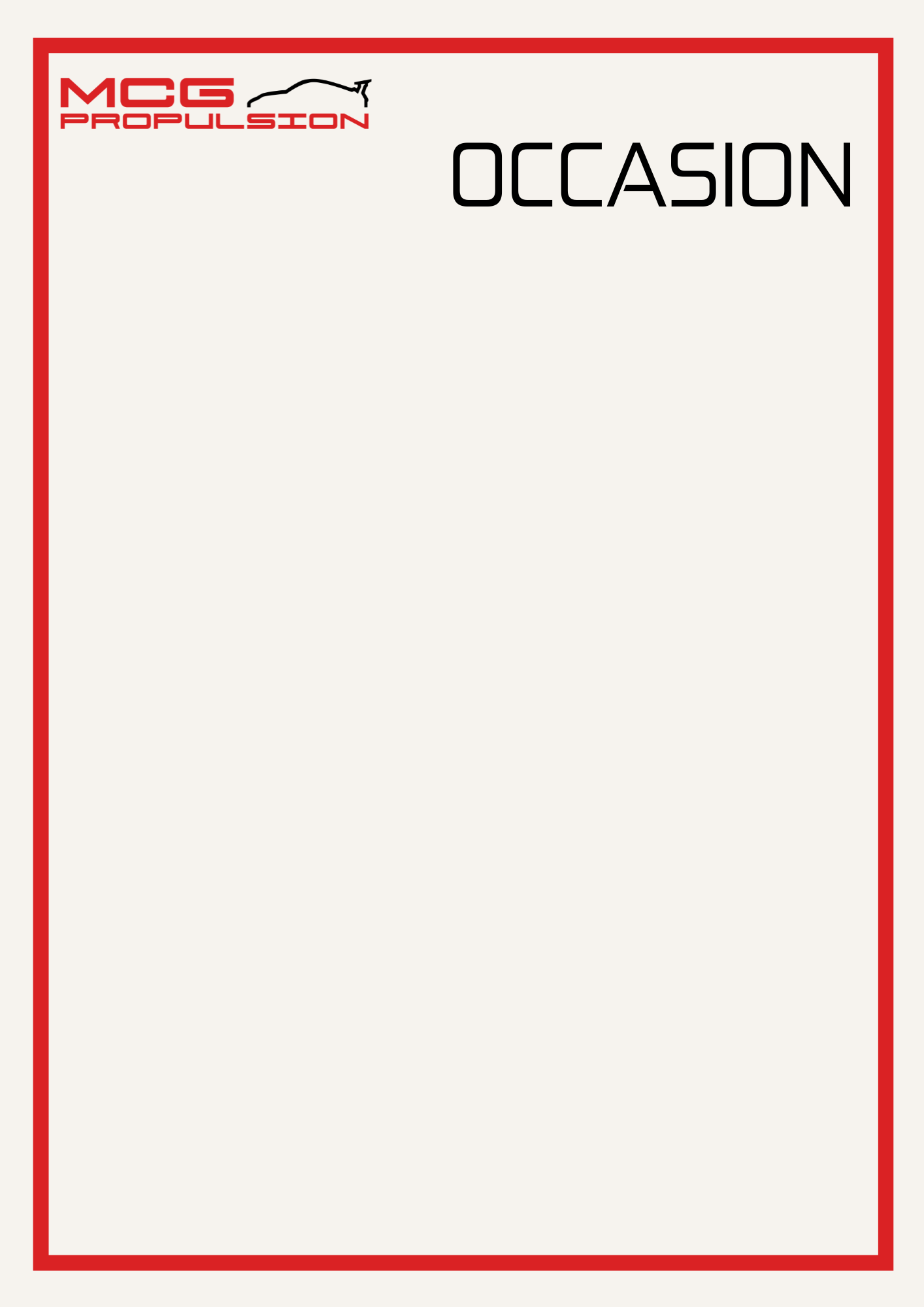 BOXSTER 981 S59 990 € Modèle : 		BOXSTER 981S Date M.E.C : 				24/05/2012An. Modèle : 				2013Kilométrage non garanti : 		73990 KMPuissance : 				315 CV Fiscaux : 21 CVDescriptif / Options :Couleur extérieur Platinsilber Met Intérieur noir, pack cuir Boite PDK / fonds de compteurs couleur argenté, chronomètre Volant Sport (pour PDK avec palette)Jante Boxster S III 19’’ (jantes origines, repeintes non couleur d’origine)Sièges sport / chauffantSystème de son « ASK »Pare-vent Climatiseur avec zonesNavigation DVD « pack Europe »Fonction Stop-StartDirection assistée Système lave-phare Rétroviseur int. à assombrissement progressif auto. avec capteur de pluie Protection piétonneSystème d’aide au stationnement AV et ARPack fumeur  Etc…